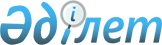 Об определении размера и порядка оказания жилищной помощи в Атбасарском районе
					
			Утративший силу
			
			
		
					Решение Атбасарского районного маслихата Акмолинской области от 28 ноября 2018 года № 6С 25/5. Зарегистрировано Департаментом юстиции Акмолинской области 14 декабря 2018 года № 6933. Утратило силу решением Атбасарского районного маслихата Акмолинской области от 9 июня 2020 года № 6С 40/3
      Сноска. Утратило силу решением Атбасарского районного маслихата Акмолинской области от 09.06.2020 № 6С 40/3 (вводится в действие со дня официального опубликования).

      Примечание РЦПИ.

      В тексте документа сохранена пунктуация и орфография оригинала
      В соответствии со статьей 97 Закона Республики Казахстан от 16 апреля 1997 года "О жилищных отношениях", статьей 6 Закона Республики Казахстан от 23 января 2001 года "О местном государственном управлении и самоуправлении в Республике Казахстан", постановлением Правительства Республики Казахстан от 30 декабря 2009 года № 2314 "Об утверждении Правил предоставления жилищной помощи", Атбасарский районный маслихат РЕШИЛ:
      1. Определить размер и порядок оказания жилищной помощи в Атбасарском районе согласно приложению.
      2. Признать утратившими силу следующие решения Атбасарского районного маслихата:
      "Об определении порядка и размера оказания жилищной помощи малообеспеченным семьям (гражданам) проживающим в Атбасарском районе" от 9 февраля 2015 года № 5С 31/5 (зарегистрировано в Реестре государственной регистрации нормативных правовых актов № 4679, опубликовано 27 марта 2015 года в газетах "Атбасар", "Простор");
      "О внесении изменений в решение Атбасарского районного маслихата от 9 февраля 2015 года № 5С 31/5 "Об определении порядка и размера оказания жилищной помощи малообеспеченным семьям (гражданам) проживающим в Атбасарском районе"" от 27 апреля 2016 года № 6С 2/5 (зарегистрировано в Реестре государственной регистрации нормативных правовых актов № 5341, опубликовано 20 мая 2016 года в газетах "Атбасар", "Простор").
      3. Настоящее решение вступает в действие со дня государственной регистрации в Департаменте юстиции Акмолинской области и вводится в действие со дня официального опубликования.
      "СОГЛАСОВАНО"
      28 ноября 2018 года Размер и порядок оказания жилищной помощи в Атбасарском районе Глава 1. Размер оказания жилищной помощи
      1. Уполномоченным органом по назначению жилищной помощи определено государственное учреждение "Отдел занятости и социальных программ Атбасарского района", который исчисляет совокупный доход семьи (гражданина) за квартал, предшествовавший кварталу обращения за назначением жилищной помощи, в порядке, определяемом действующим законодательством.
      2. Государственная корпорация "Правительство для граждан" (далее – Государственная корпорация) – юридическое лицо, созданное по решению Правительства Республики Казахстан для оказания государственных услуг, услуг по выдаче технических условий на подключение к сетям субъектов естественных монополий и услуг субъектов квазигосударственного сектора в соответствии с законодательством Республики Казахстан, организации работы по приему заявлений на оказание государственных услуг, услуг по выдаче технических условий на подключение к сетям субъектов естественных монополий, услуг субъектов квазигосударственного сектора и выдаче их результатов услугополучателю по принципу "одного окна", а также обеспечения оказания государственных услуг в электронной форме, осуществляющее государственную регистрацию прав на недвижимое имущество по месту его нахождения.
      Сноска. Пункт 2 – в редакции решения Атбасарского районного маслихата Акмолинской области от 04.12.2019 № 6С 35/4 (вводится в действие со дня официального опубликования).


      3. Доля предельно допустимых расходов:
      на содержание общего имущества объекта кондоминиума семьям (гражданам), проживающим в приватизированных жилищах или являющимся нанимателями (поднанимателями) жилых помещений (квартир) в государственном жилищном фонде;
      потребления коммунальных услуг и услуг связи в части увеличения абонентской платы за телефон, подключенный к сети телекоммуникаций, семьям (гражданам), являющимся собственниками или нанимателями (поднанимателями) жилища;
      арендной платы за пользование жилищем, арендованным местным исполнительным органом в частном жилищном фонде, устанавливается в размере 11 процентов к совокупному доходу семьи (гражданина).
      Сноска. Пункт 3 изложен в новой редакции на казахском языке, текст на русском языке не меняется решением Атбасарского районного маслихата Акмолинской области от 04.12.2019 № 6С 35/4 (вводится в действие со дня официального опубликования).


      4. Оплата на содержание общего имущества объекта кондоминиума семьям (гражданам), проживающим в приватизированных жилищах или являющимся нанимателями (поднанимателями) жилых помещений (квартир) в государственном жилищном фонде и потребления коммунальных услуг сверх установленной нормы площади производится на общих основаниях. За норму площади жилья, обеспечиваемую компенсационными мерами принимается восемнадцать квадратных метров на человека. Для одиноко проживающих граждан за норму площади жилья, обеспечиваемую компенсационными мерами принимается тридцать квадратных метров. Глава 2. Порядок оказания жилищной помощи
      5. Жилищная помощь предоставляется за счет средств районного бюджета малообеспеченным семьям (гражданам), постоянно проживающим в Атбасарском районе, на оплату:
      1) расходов на содержание общего имущества объекта кондоминиума семьям (гражданам), проживающим в приватизированных жилых помещениях (квартирах) или являющимся нанимателями (поднанимателями) жилых помещений (квартир) в государственном жилищном фонде;
      2) потребления коммунальных услуг и услуг связи в части увеличения абонентской платы за телефон, подключенный к сети телекоммуникаций, семьям (гражданам), являющимся собственниками или нанимателями (поднанимателями) жилища;
      3) арендной платы за пользование жилищем, арендованным местным исполнительным органом в частном жилищном фонде.
      Расходы малообеспеченных семей (граждан), принимаемые к исчислению жилищной помощи, определяются как сумма расходов по каждому из вышеуказанных направлений.
      Сноска. Пункт 5 – в редакции решения Атбасарского районного маслихата Акмолинской области от 04.12.2019 № 6С 35/4 (вводится в действие со дня официального опубликования).


      6. Назначение жилищной помощи производится на полный текущий квартал, независимо от даты подачи заявления, при этом доходы семьи (граждан) и расходы на коммунальные услуги учитываются за истекший квартал.
      7. Расходы по коммунальным услугам берутся по предъявленным поставщикам счетам на оплату коммунальных услуг.
      8. Расходы потребления электроэнергии, холодной воды, канализации, горячей воды, мусороудаления и теплоснабжения, оплачиваются по фактическим затратам за предыдущий квартал.
      9. Компенсация повышения тарифов абонентской платы за телефон, подключенный к сети телекоммуникаций, производится в соответствии с правилами компенсации повышения тарифов абонентской платы за оказание услуг телекоммуникаций социально защищаемым гражданам, утвержденными постановлением Правительства Республики Казахстан от 14 апреля 2009 года № 512 "О некоторых вопросах компенсации повышения тарифа абонентской платы за оказание услуг телекоммуникаций социально защищаемым гражданам". Глава 3. Порядок назначения жилищной помощи
      10. Для назначения жилищной помощи семья (гражданин) (либо его представитель по нотариально заверенной доверенности) обращается в Государственную корпорацию и/или посредством веб-портала "электронного правительства" с предоставлением документов в соответствии с пунктом 4 Правил предоставления жилищной помощи, утвержденных постановлением Правительства Республики Казахстан от 30 декабря 2009 года № 2314 (далее – Правила).
      Сноска. Пункт 10 – в редакции решения Атбасарского районного маслихата Акмолинской области от 04.12.2019 № 6С 35/4 (вводится в действие со дня официального опубликования).


      11. При приеме документов через Государственную корпорацию услугополучателю выдается расписка о приеме соответствующих документов.
      12. В случае представления неполного пакета документов, предусмотренного пунктом 4 Правил, работник Государственной корпорации выдает расписку об отказе в приеме документов.
      Сноска. Пункт 12 – в редакции решения Атбасарского районного маслихата Акмолинской области от 04.12.2019 № 6С 35/4 (вводится в действие со дня официального опубликования).


      13. В случае обращения через веб-портал "электронного правительства", услугополучателю в "личный кабинет" направляются статус о принятии запроса на оказание государственной услуги, а также уведомление с указанием даты и времени получения результата государственной услуги.
      14. Государственная корпорация принимает заявление посредством информационной системы и направляет его в уполномоченный орган, осуществляющий назначение жилищной помощи.
      15. Уполномоченный орган отказывает в предоставлении жилищной помощи на основании установления недостоверности документов, представленных семьей (гражданином) (либо его представителем по нотариально заверенной доверенности), и (или) данных (сведений), содержащихся в них, и в течение 5 (пять) рабочих дней со дня подачи заявления направляет заявителю мотивированный отказ посредством веб-портала "электронного правительства" либо Государственной корпорации.
      16. Решение о назначении жилищной помощи либо мотивированный ответ об отказе в предоставлении услуги принимается уполномоченным органом, осуществляющим назначение жилищной помощи. Уведомление о назначении либо мотивированный ответ об отказе в назначении жилищной помощи направляется в Государственную корпорацию или "личный кабинет" в виде электронного документа. Глава 4. Выплата жилищной помощи
      17. Выплата жилищной помощи малообеспеченным семьям (гражданам) осуществляется государственным учреждением "Отдел занятости и социальных программ Атбасарского района" через банки второго уровня.
					© 2012. РГП на ПХВ «Институт законодательства и правовой информации Республики Казахстан» Министерства юстиции Республики Казахстан
				
      Председатель сессии
районного маслихата

КомбатуровА.Т.

      Секретарь Атбасарского
районного маслихата

БорумбаевБ.А.

      Акима Атбасарского
района

А.А.Калжанов
Приложение к решению
Атбасарского районного
маслихата от 28 ноября
2018 года № 6С 25/5